Zgłaszający:                                                                                              Tarnobrzeg , dniaImię i nazwisko / firma.................	Adres./siedziba..................................................................................                                                         Prezydent Miasta Tarnobrzega                                                ul. Kościuszki 32                                                  39-400 TarnobrzegZgłoszenie(wzór)	Zgodnie z wymaganiami art. 152 ust. 1 ustawy z dnia 27 kwietnia 2001 r. Prawo ochrony środowiska Prawo ochrony środowiska (Dz.U. z 2013r. poz.1232, z późn. zm.), rozporządzeniem Ministra Środowiska    z dnia 2 lipca 2010r. w sprawie rodzajów instalacji, których eksploatacja wymaga zgłoszenia (Dz.U. Nr 130, poz. 880) oraz rozporządzeniem Ministra Środowiska z dnia 2 lipca 2010r. w sprawie przypadków,                       w których wprowadzanie gazów lub pyłów do powietrza z instalacji nie wymaga pozwolenia (Dz. U. Nr 130, poz. 881) zgłaszam  instalację, z której emisja nie wymaga pozwolenia  na wprowadzanie gazów lub pyłów do powietrza, a której eksploatacja wymaga zgłoszenia:..............................................................................................................................................................................................................................................................................................................Zgłoszenie, o którym mowa w ust. 1, powinno zawierać:	1)	oznaczenie prowadzącego instalację, jego adres zamieszkania lub siedziby;	2)	adres zakładu, na którego terenie prowadzona jest eksploatacja instalacji;	3)	rodzaj i zakres prowadzonej działalności, w tym wielkość produkcji lub wielkość świadczonych usług;	4)	czas funkcjonowania instalacji (dni tygodnia i godziny);	5)	wielkość i rodzaj emisji;	6)	opis stosowanych metod ograniczania wielkości emisji;	7)	informację, czy stopień ograniczania wielkości emisji jest zgodny z obowiązującymi przepisami;Załączniki:W przypadku przedsiębiorców niebędących osobami fizycznymi, dokument potwierdzający, że wnioskodawca jest uprawniony do występowania w obrocie prawnym.Pełnomocnictwo w oryginale lub urzędowo poświadczony odpis pełnomocnictwa w przypadku, gdy składający zgłoszenie działa w imieniu innej osoby.                                                                                                               podpis zgłaszającego  PRZEWODNIK MIESZKAŃCAPRZEWODNIK MIESZKAŃCAPRZEWODNIK MIESZKAŃCAPRZEWODNIK MIESZKAŃCAPRZEWODNIK MIESZKAŃCA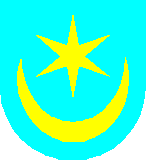 URZĄD  MIASTA TARNOBRZEGA39-400 Tarnobrzegul. Kościuszki 32Biuro Obsługi Interesantów: Ul. Mickiewicza 7URZĄD  MIASTA TARNOBRZEGA39-400 Tarnobrzegul. Kościuszki 32Biuro Obsługi Interesantów: Ul. Mickiewicza 7URZĄD  MIASTA TARNOBRZEGA39-400 Tarnobrzegul. Kościuszki 32Biuro Obsługi Interesantów: Ul. Mickiewicza 7ŚR-II.0143.2015URZĄD  MIASTA TARNOBRZEGA39-400 Tarnobrzegul. Kościuszki 32Biuro Obsługi Interesantów: Ul. Mickiewicza 7URZĄD  MIASTA TARNOBRZEGA39-400 Tarnobrzegul. Kościuszki 32Biuro Obsługi Interesantów: Ul. Mickiewicza 7URZĄD  MIASTA TARNOBRZEGA39-400 Tarnobrzegul. Kościuszki 32Biuro Obsługi Interesantów: Ul. Mickiewicza 7PM – 103W sprawie:Zgłoszenie instalacji wprowadzających gazy lub pyły do powietrza, z których emisja nie wymaga pozwoleniaW sprawie:Zgłoszenie instalacji wprowadzających gazy lub pyły do powietrza, z których emisja nie wymaga pozwoleniaW sprawie:Zgłoszenie instalacji wprowadzających gazy lub pyły do powietrza, z których emisja nie wymaga pozwoleniaW sprawie:Zgłoszenie instalacji wprowadzających gazy lub pyły do powietrza, z których emisja nie wymaga pozwoleniaW sprawie:Zgłoszenie instalacji wprowadzających gazy lub pyły do powietrza, z których emisja nie wymaga pozwoleniaOd czego zacząć ?Od czego zacząć ?Od czego zacząć ?Od czego zacząć ?Od czego zacząć ?Rozpoznać czy eksploatowana instalacja z uwagi na wprowadzanie gazów lub pyłów do powietrza  wymaga zgłoszenia Prezydentowi Miasta Tarnobrzega.Zgłoszenia wymagają instalacje:energetyczne o nominalnej mocy cieplnej od 1 MW do:a)   5 MW - opalane węglem kamiennym10 MW - opalane koksem, biomasą, olejem napędowym, olejem opałowym, benzyną, biopaliwami ciekłymi lub opalane koksem, biomasą, olejem napędowym, olejem opałowym, benzyną, biopaliwami ciekłymi oraz węglem kamiennym, z tym że nominalna moc cieplna wprowadzana w węglu kamiennym nie przekracza 5 MW,15 MW - opalane paliwem gazowym lub opalane paliwem gazowym oraz węglem kamiennym, koksem, biomasą, olejem napędowym, olejem opałowym, benzyną, biopaliwami ciekłymi, 
z tym że nominalna moc cieplna wprowadzona w węglu kamiennym nie przekracza 5 MW, 
a nominalna moc cieplna wprowadzona w węglu kamiennym, koksie, biomasie, oleju napędowym, oleju opałowym, benzynie, biopaliwach ciekłych, nie przekracza 10 MW;inne niż energetyczne o nominalnej mocy cieplnej od 0,5 MW do 1 MW, opalane węglem kamiennym, koksem, biomasą, olejem napędowym, olejem opałowym, benzyną, biopaliwami ciekłymi, paliwem gazowym, z których:a)    wprowadzane do powietrza gazy lub pyły pochodzą wyłącznie ze spalania tych paliw lubwprowadzane do powietrza gazy lub pyły pochodzące z prowadzonych w tych instalacjach procesów innych niż spalanie paliw nie powodują przekroczenia 10% dopuszczalnych poziomów substancji w powietrzu albo 10% wartości odniesienia, uśrednionych dla 1 godziny;instalacje do produkcji szkła - o wydajności mniejszej niż 1 Mg na dobę;instalacje do suszenia, brykietowania lub mielenia węgla - o mocy przerobowej mniejszej niż 30 Mg surowca na godzinę;instalacje do produkcji wapna palonego - o wydajności mniejszej niż 10 Mg na dobę;instalacje do spawania - obejmujące nie więcej niż 3 stanowiska spawalnicze;instalacji do chowu lub hodowli zwierząt zaliczone do przedsięwzięć mogących potencjalnie znacząco oddziaływać na środowisko, o których mowa w przepisach wydanych na podstawie art. 60 ustawy z dnia  3 października 2008 r. o udostępnianiu informacji o środowisku i jego ochronie, udziale społeczeństwa w ochronie środowiska oraz o ocenach oddziaływania na środowisko 
(Dz. U. 2013 r. poz. 1235 z późn. zm.);instalacje do powlekania - do których nie stosuje się przepisów w sprawie standardów emisyjnych                  z instalacji i w których zużywa się mniej niż jedną tonę powłok w ciągu roku;zbiorniki materiałów sypkich - o pojemności mniejszej niż ;instalacje do przetwórstwa owoców lub warzyw - o zdolności produkcyjnej mniejszej niż 50 Mg/rok;instalacje do suszenia owoców, warzyw, zboża, innych płodów rolnych lub leśnych - o wydajności od 30 Mg na godzinę;instalacje do przechowywania owoców, warzyw, zboża, innych płodów rolnych lub leśnych - w ilości od 50 Mg;młyny spożywcze;instalacje stosowane w gastronomii - przystosowane do obsługi od 500 osób na dobę;instalacje do produkcji węgla drzewnego;instalacje do przesyłu, przeładunku lub magazynowania paliw płynnych;instalacje do odprowadzania gazu składowiskowego do powietrza;dygestoria - wykorzystywane do celów innych niż laboratoryjne;instalacje inne niż wymienione w § 1 ust. 1 lub 2 rozporządzenia Ministra Środowiska z dnia 
2 lipca 2010 r. w sprawie przypadków, w których wprowadzanie gazów lub pyłów do powietrza 
z instalacji nie wymaga pozwolenia (Dz.U. Nr 130, poz. 881), do których nie stosuje się przepisów w sprawie standardów emisyjnych, w przypadku gdy żadna z substancji wprowadzanych do powietrza z wszystkich tych rodzajów instalacji położonych na terenie jednego zakładu nie powoduje przekroczenia 10 % dopuszczalnych poziomów substancji w powietrzu albo 10 % wartości odniesienia, uśrednionych dla 1 godziny,instalacje stosowane wyłącznie do badania, rozwoju lub testowania nowych produktów lub procesów technologicznych przez okres nie dłuższy niż dwa lata.Zgłoszenie instalacji należy złożyć w Biurze Obsługi Interesantów w budynku przy ul. Mickiewicza 7 według wzoru (w załączeniu) wraz z wymaganymi załącznikami lub wysłać pocztą na adres Urzędu Miasta Tarnobrzega.Rozpoznać czy eksploatowana instalacja z uwagi na wprowadzanie gazów lub pyłów do powietrza  wymaga zgłoszenia Prezydentowi Miasta Tarnobrzega.Zgłoszenia wymagają instalacje:energetyczne o nominalnej mocy cieplnej od 1 MW do:a)   5 MW - opalane węglem kamiennym10 MW - opalane koksem, biomasą, olejem napędowym, olejem opałowym, benzyną, biopaliwami ciekłymi lub opalane koksem, biomasą, olejem napędowym, olejem opałowym, benzyną, biopaliwami ciekłymi oraz węglem kamiennym, z tym że nominalna moc cieplna wprowadzana w węglu kamiennym nie przekracza 5 MW,15 MW - opalane paliwem gazowym lub opalane paliwem gazowym oraz węglem kamiennym, koksem, biomasą, olejem napędowym, olejem opałowym, benzyną, biopaliwami ciekłymi, 
z tym że nominalna moc cieplna wprowadzona w węglu kamiennym nie przekracza 5 MW, 
a nominalna moc cieplna wprowadzona w węglu kamiennym, koksie, biomasie, oleju napędowym, oleju opałowym, benzynie, biopaliwach ciekłych, nie przekracza 10 MW;inne niż energetyczne o nominalnej mocy cieplnej od 0,5 MW do 1 MW, opalane węglem kamiennym, koksem, biomasą, olejem napędowym, olejem opałowym, benzyną, biopaliwami ciekłymi, paliwem gazowym, z których:a)    wprowadzane do powietrza gazy lub pyły pochodzą wyłącznie ze spalania tych paliw lubwprowadzane do powietrza gazy lub pyły pochodzące z prowadzonych w tych instalacjach procesów innych niż spalanie paliw nie powodują przekroczenia 10% dopuszczalnych poziomów substancji w powietrzu albo 10% wartości odniesienia, uśrednionych dla 1 godziny;instalacje do produkcji szkła - o wydajności mniejszej niż 1 Mg na dobę;instalacje do suszenia, brykietowania lub mielenia węgla - o mocy przerobowej mniejszej niż 30 Mg surowca na godzinę;instalacje do produkcji wapna palonego - o wydajności mniejszej niż 10 Mg na dobę;instalacje do spawania - obejmujące nie więcej niż 3 stanowiska spawalnicze;instalacji do chowu lub hodowli zwierząt zaliczone do przedsięwzięć mogących potencjalnie znacząco oddziaływać na środowisko, o których mowa w przepisach wydanych na podstawie art. 60 ustawy z dnia  3 października 2008 r. o udostępnianiu informacji o środowisku i jego ochronie, udziale społeczeństwa w ochronie środowiska oraz o ocenach oddziaływania na środowisko 
(Dz. U. 2013 r. poz. 1235 z późn. zm.);instalacje do powlekania - do których nie stosuje się przepisów w sprawie standardów emisyjnych                  z instalacji i w których zużywa się mniej niż jedną tonę powłok w ciągu roku;zbiorniki materiałów sypkich - o pojemności mniejszej niż ;instalacje do przetwórstwa owoców lub warzyw - o zdolności produkcyjnej mniejszej niż 50 Mg/rok;instalacje do suszenia owoców, warzyw, zboża, innych płodów rolnych lub leśnych - o wydajności od 30 Mg na godzinę;instalacje do przechowywania owoców, warzyw, zboża, innych płodów rolnych lub leśnych - w ilości od 50 Mg;młyny spożywcze;instalacje stosowane w gastronomii - przystosowane do obsługi od 500 osób na dobę;instalacje do produkcji węgla drzewnego;instalacje do przesyłu, przeładunku lub magazynowania paliw płynnych;instalacje do odprowadzania gazu składowiskowego do powietrza;dygestoria - wykorzystywane do celów innych niż laboratoryjne;instalacje inne niż wymienione w § 1 ust. 1 lub 2 rozporządzenia Ministra Środowiska z dnia 
2 lipca 2010 r. w sprawie przypadków, w których wprowadzanie gazów lub pyłów do powietrza 
z instalacji nie wymaga pozwolenia (Dz.U. Nr 130, poz. 881), do których nie stosuje się przepisów w sprawie standardów emisyjnych, w przypadku gdy żadna z substancji wprowadzanych do powietrza z wszystkich tych rodzajów instalacji położonych na terenie jednego zakładu nie powoduje przekroczenia 10 % dopuszczalnych poziomów substancji w powietrzu albo 10 % wartości odniesienia, uśrednionych dla 1 godziny,instalacje stosowane wyłącznie do badania, rozwoju lub testowania nowych produktów lub procesów technologicznych przez okres nie dłuższy niż dwa lata.Zgłoszenie instalacji należy złożyć w Biurze Obsługi Interesantów w budynku przy ul. Mickiewicza 7 według wzoru (w załączeniu) wraz z wymaganymi załącznikami lub wysłać pocztą na adres Urzędu Miasta Tarnobrzega.Rozpoznać czy eksploatowana instalacja z uwagi na wprowadzanie gazów lub pyłów do powietrza  wymaga zgłoszenia Prezydentowi Miasta Tarnobrzega.Zgłoszenia wymagają instalacje:energetyczne o nominalnej mocy cieplnej od 1 MW do:a)   5 MW - opalane węglem kamiennym10 MW - opalane koksem, biomasą, olejem napędowym, olejem opałowym, benzyną, biopaliwami ciekłymi lub opalane koksem, biomasą, olejem napędowym, olejem opałowym, benzyną, biopaliwami ciekłymi oraz węglem kamiennym, z tym że nominalna moc cieplna wprowadzana w węglu kamiennym nie przekracza 5 MW,15 MW - opalane paliwem gazowym lub opalane paliwem gazowym oraz węglem kamiennym, koksem, biomasą, olejem napędowym, olejem opałowym, benzyną, biopaliwami ciekłymi, 
z tym że nominalna moc cieplna wprowadzona w węglu kamiennym nie przekracza 5 MW, 
a nominalna moc cieplna wprowadzona w węglu kamiennym, koksie, biomasie, oleju napędowym, oleju opałowym, benzynie, biopaliwach ciekłych, nie przekracza 10 MW;inne niż energetyczne o nominalnej mocy cieplnej od 0,5 MW do 1 MW, opalane węglem kamiennym, koksem, biomasą, olejem napędowym, olejem opałowym, benzyną, biopaliwami ciekłymi, paliwem gazowym, z których:a)    wprowadzane do powietrza gazy lub pyły pochodzą wyłącznie ze spalania tych paliw lubwprowadzane do powietrza gazy lub pyły pochodzące z prowadzonych w tych instalacjach procesów innych niż spalanie paliw nie powodują przekroczenia 10% dopuszczalnych poziomów substancji w powietrzu albo 10% wartości odniesienia, uśrednionych dla 1 godziny;instalacje do produkcji szkła - o wydajności mniejszej niż 1 Mg na dobę;instalacje do suszenia, brykietowania lub mielenia węgla - o mocy przerobowej mniejszej niż 30 Mg surowca na godzinę;instalacje do produkcji wapna palonego - o wydajności mniejszej niż 10 Mg na dobę;instalacje do spawania - obejmujące nie więcej niż 3 stanowiska spawalnicze;instalacji do chowu lub hodowli zwierząt zaliczone do przedsięwzięć mogących potencjalnie znacząco oddziaływać na środowisko, o których mowa w przepisach wydanych na podstawie art. 60 ustawy z dnia  3 października 2008 r. o udostępnianiu informacji o środowisku i jego ochronie, udziale społeczeństwa w ochronie środowiska oraz o ocenach oddziaływania na środowisko 
(Dz. U. 2013 r. poz. 1235 z późn. zm.);instalacje do powlekania - do których nie stosuje się przepisów w sprawie standardów emisyjnych                  z instalacji i w których zużywa się mniej niż jedną tonę powłok w ciągu roku;zbiorniki materiałów sypkich - o pojemności mniejszej niż ;instalacje do przetwórstwa owoców lub warzyw - o zdolności produkcyjnej mniejszej niż 50 Mg/rok;instalacje do suszenia owoców, warzyw, zboża, innych płodów rolnych lub leśnych - o wydajności od 30 Mg na godzinę;instalacje do przechowywania owoców, warzyw, zboża, innych płodów rolnych lub leśnych - w ilości od 50 Mg;młyny spożywcze;instalacje stosowane w gastronomii - przystosowane do obsługi od 500 osób na dobę;instalacje do produkcji węgla drzewnego;instalacje do przesyłu, przeładunku lub magazynowania paliw płynnych;instalacje do odprowadzania gazu składowiskowego do powietrza;dygestoria - wykorzystywane do celów innych niż laboratoryjne;instalacje inne niż wymienione w § 1 ust. 1 lub 2 rozporządzenia Ministra Środowiska z dnia 
2 lipca 2010 r. w sprawie przypadków, w których wprowadzanie gazów lub pyłów do powietrza 
z instalacji nie wymaga pozwolenia (Dz.U. Nr 130, poz. 881), do których nie stosuje się przepisów w sprawie standardów emisyjnych, w przypadku gdy żadna z substancji wprowadzanych do powietrza z wszystkich tych rodzajów instalacji położonych na terenie jednego zakładu nie powoduje przekroczenia 10 % dopuszczalnych poziomów substancji w powietrzu albo 10 % wartości odniesienia, uśrednionych dla 1 godziny,instalacje stosowane wyłącznie do badania, rozwoju lub testowania nowych produktów lub procesów technologicznych przez okres nie dłuższy niż dwa lata.Zgłoszenie instalacji należy złożyć w Biurze Obsługi Interesantów w budynku przy ul. Mickiewicza 7 według wzoru (w załączeniu) wraz z wymaganymi załącznikami lub wysłać pocztą na adres Urzędu Miasta Tarnobrzega.Rozpoznać czy eksploatowana instalacja z uwagi na wprowadzanie gazów lub pyłów do powietrza  wymaga zgłoszenia Prezydentowi Miasta Tarnobrzega.Zgłoszenia wymagają instalacje:energetyczne o nominalnej mocy cieplnej od 1 MW do:a)   5 MW - opalane węglem kamiennym10 MW - opalane koksem, biomasą, olejem napędowym, olejem opałowym, benzyną, biopaliwami ciekłymi lub opalane koksem, biomasą, olejem napędowym, olejem opałowym, benzyną, biopaliwami ciekłymi oraz węglem kamiennym, z tym że nominalna moc cieplna wprowadzana w węglu kamiennym nie przekracza 5 MW,15 MW - opalane paliwem gazowym lub opalane paliwem gazowym oraz węglem kamiennym, koksem, biomasą, olejem napędowym, olejem opałowym, benzyną, biopaliwami ciekłymi, 
z tym że nominalna moc cieplna wprowadzona w węglu kamiennym nie przekracza 5 MW, 
a nominalna moc cieplna wprowadzona w węglu kamiennym, koksie, biomasie, oleju napędowym, oleju opałowym, benzynie, biopaliwach ciekłych, nie przekracza 10 MW;inne niż energetyczne o nominalnej mocy cieplnej od 0,5 MW do 1 MW, opalane węglem kamiennym, koksem, biomasą, olejem napędowym, olejem opałowym, benzyną, biopaliwami ciekłymi, paliwem gazowym, z których:a)    wprowadzane do powietrza gazy lub pyły pochodzą wyłącznie ze spalania tych paliw lubwprowadzane do powietrza gazy lub pyły pochodzące z prowadzonych w tych instalacjach procesów innych niż spalanie paliw nie powodują przekroczenia 10% dopuszczalnych poziomów substancji w powietrzu albo 10% wartości odniesienia, uśrednionych dla 1 godziny;instalacje do produkcji szkła - o wydajności mniejszej niż 1 Mg na dobę;instalacje do suszenia, brykietowania lub mielenia węgla - o mocy przerobowej mniejszej niż 30 Mg surowca na godzinę;instalacje do produkcji wapna palonego - o wydajności mniejszej niż 10 Mg na dobę;instalacje do spawania - obejmujące nie więcej niż 3 stanowiska spawalnicze;instalacji do chowu lub hodowli zwierząt zaliczone do przedsięwzięć mogących potencjalnie znacząco oddziaływać na środowisko, o których mowa w przepisach wydanych na podstawie art. 60 ustawy z dnia  3 października 2008 r. o udostępnianiu informacji o środowisku i jego ochronie, udziale społeczeństwa w ochronie środowiska oraz o ocenach oddziaływania na środowisko 
(Dz. U. 2013 r. poz. 1235 z późn. zm.);instalacje do powlekania - do których nie stosuje się przepisów w sprawie standardów emisyjnych                  z instalacji i w których zużywa się mniej niż jedną tonę powłok w ciągu roku;zbiorniki materiałów sypkich - o pojemności mniejszej niż ;instalacje do przetwórstwa owoców lub warzyw - o zdolności produkcyjnej mniejszej niż 50 Mg/rok;instalacje do suszenia owoców, warzyw, zboża, innych płodów rolnych lub leśnych - o wydajności od 30 Mg na godzinę;instalacje do przechowywania owoców, warzyw, zboża, innych płodów rolnych lub leśnych - w ilości od 50 Mg;młyny spożywcze;instalacje stosowane w gastronomii - przystosowane do obsługi od 500 osób na dobę;instalacje do produkcji węgla drzewnego;instalacje do przesyłu, przeładunku lub magazynowania paliw płynnych;instalacje do odprowadzania gazu składowiskowego do powietrza;dygestoria - wykorzystywane do celów innych niż laboratoryjne;instalacje inne niż wymienione w § 1 ust. 1 lub 2 rozporządzenia Ministra Środowiska z dnia 
2 lipca 2010 r. w sprawie przypadków, w których wprowadzanie gazów lub pyłów do powietrza 
z instalacji nie wymaga pozwolenia (Dz.U. Nr 130, poz. 881), do których nie stosuje się przepisów w sprawie standardów emisyjnych, w przypadku gdy żadna z substancji wprowadzanych do powietrza z wszystkich tych rodzajów instalacji położonych na terenie jednego zakładu nie powoduje przekroczenia 10 % dopuszczalnych poziomów substancji w powietrzu albo 10 % wartości odniesienia, uśrednionych dla 1 godziny,instalacje stosowane wyłącznie do badania, rozwoju lub testowania nowych produktów lub procesów technologicznych przez okres nie dłuższy niż dwa lata.Zgłoszenie instalacji należy złożyć w Biurze Obsługi Interesantów w budynku przy ul. Mickiewicza 7 według wzoru (w załączeniu) wraz z wymaganymi załącznikami lub wysłać pocztą na adres Urzędu Miasta Tarnobrzega.Rozpoznać czy eksploatowana instalacja z uwagi na wprowadzanie gazów lub pyłów do powietrza  wymaga zgłoszenia Prezydentowi Miasta Tarnobrzega.Zgłoszenia wymagają instalacje:energetyczne o nominalnej mocy cieplnej od 1 MW do:a)   5 MW - opalane węglem kamiennym10 MW - opalane koksem, biomasą, olejem napędowym, olejem opałowym, benzyną, biopaliwami ciekłymi lub opalane koksem, biomasą, olejem napędowym, olejem opałowym, benzyną, biopaliwami ciekłymi oraz węglem kamiennym, z tym że nominalna moc cieplna wprowadzana w węglu kamiennym nie przekracza 5 MW,15 MW - opalane paliwem gazowym lub opalane paliwem gazowym oraz węglem kamiennym, koksem, biomasą, olejem napędowym, olejem opałowym, benzyną, biopaliwami ciekłymi, 
z tym że nominalna moc cieplna wprowadzona w węglu kamiennym nie przekracza 5 MW, 
a nominalna moc cieplna wprowadzona w węglu kamiennym, koksie, biomasie, oleju napędowym, oleju opałowym, benzynie, biopaliwach ciekłych, nie przekracza 10 MW;inne niż energetyczne o nominalnej mocy cieplnej od 0,5 MW do 1 MW, opalane węglem kamiennym, koksem, biomasą, olejem napędowym, olejem opałowym, benzyną, biopaliwami ciekłymi, paliwem gazowym, z których:a)    wprowadzane do powietrza gazy lub pyły pochodzą wyłącznie ze spalania tych paliw lubwprowadzane do powietrza gazy lub pyły pochodzące z prowadzonych w tych instalacjach procesów innych niż spalanie paliw nie powodują przekroczenia 10% dopuszczalnych poziomów substancji w powietrzu albo 10% wartości odniesienia, uśrednionych dla 1 godziny;instalacje do produkcji szkła - o wydajności mniejszej niż 1 Mg na dobę;instalacje do suszenia, brykietowania lub mielenia węgla - o mocy przerobowej mniejszej niż 30 Mg surowca na godzinę;instalacje do produkcji wapna palonego - o wydajności mniejszej niż 10 Mg na dobę;instalacje do spawania - obejmujące nie więcej niż 3 stanowiska spawalnicze;instalacji do chowu lub hodowli zwierząt zaliczone do przedsięwzięć mogących potencjalnie znacząco oddziaływać na środowisko, o których mowa w przepisach wydanych na podstawie art. 60 ustawy z dnia  3 października 2008 r. o udostępnianiu informacji o środowisku i jego ochronie, udziale społeczeństwa w ochronie środowiska oraz o ocenach oddziaływania na środowisko 
(Dz. U. 2013 r. poz. 1235 z późn. zm.);instalacje do powlekania - do których nie stosuje się przepisów w sprawie standardów emisyjnych                  z instalacji i w których zużywa się mniej niż jedną tonę powłok w ciągu roku;zbiorniki materiałów sypkich - o pojemności mniejszej niż ;instalacje do przetwórstwa owoców lub warzyw - o zdolności produkcyjnej mniejszej niż 50 Mg/rok;instalacje do suszenia owoców, warzyw, zboża, innych płodów rolnych lub leśnych - o wydajności od 30 Mg na godzinę;instalacje do przechowywania owoców, warzyw, zboża, innych płodów rolnych lub leśnych - w ilości od 50 Mg;młyny spożywcze;instalacje stosowane w gastronomii - przystosowane do obsługi od 500 osób na dobę;instalacje do produkcji węgla drzewnego;instalacje do przesyłu, przeładunku lub magazynowania paliw płynnych;instalacje do odprowadzania gazu składowiskowego do powietrza;dygestoria - wykorzystywane do celów innych niż laboratoryjne;instalacje inne niż wymienione w § 1 ust. 1 lub 2 rozporządzenia Ministra Środowiska z dnia 
2 lipca 2010 r. w sprawie przypadków, w których wprowadzanie gazów lub pyłów do powietrza 
z instalacji nie wymaga pozwolenia (Dz.U. Nr 130, poz. 881), do których nie stosuje się przepisów w sprawie standardów emisyjnych, w przypadku gdy żadna z substancji wprowadzanych do powietrza z wszystkich tych rodzajów instalacji położonych na terenie jednego zakładu nie powoduje przekroczenia 10 % dopuszczalnych poziomów substancji w powietrzu albo 10 % wartości odniesienia, uśrednionych dla 1 godziny,instalacje stosowane wyłącznie do badania, rozwoju lub testowania nowych produktów lub procesów technologicznych przez okres nie dłuższy niż dwa lata.Zgłoszenie instalacji należy złożyć w Biurze Obsługi Interesantów w budynku przy ul. Mickiewicza 7 według wzoru (w załączeniu) wraz z wymaganymi załącznikami lub wysłać pocztą na adres Urzędu Miasta Tarnobrzega.Ile trzeba płacić za załatwienie sprawy ?Ile trzeba płacić za załatwienie sprawy ?Ile trzeba płacić za załatwienie sprawy ?Ile trzeba płacić za załatwienie sprawy ?Ile trzeba płacić za załatwienie sprawy ?Opłata skarbowa:
1) od przyjęcia zgłoszenia - 120 zł,
2) od złożenia dokumentu stwierdzającego udzielenie pełnomocnictwa lub prokury albo jego odpisu, 
    wypisu lub kopii - 17 zł (z wyłączeniem pełnomocnictwa udzielanego małżonkowi, wstępnemu, 
    zstępnemu lub rodzeństwu lub gdy mocodawcą jest podmiot zwolniony z opłaty skarbowej).Wpłat z tytułu opłaty skarbowej można dokonywać na rachunek bankowy Urzędu Miasta Tarnobrzeg lub w kasie Urzędu przy ul. Mickiewicza 7. Dowód zapłaty należnej opłaty skarbowej należy załączyć do zgłoszenia. NUMER KONTA:  Bank PKO S.A. I Oddział Tarnobrzeg Nr 18124027441111000039909547Opłata skarbowa:
1) od przyjęcia zgłoszenia - 120 zł,
2) od złożenia dokumentu stwierdzającego udzielenie pełnomocnictwa lub prokury albo jego odpisu, 
    wypisu lub kopii - 17 zł (z wyłączeniem pełnomocnictwa udzielanego małżonkowi, wstępnemu, 
    zstępnemu lub rodzeństwu lub gdy mocodawcą jest podmiot zwolniony z opłaty skarbowej).Wpłat z tytułu opłaty skarbowej można dokonywać na rachunek bankowy Urzędu Miasta Tarnobrzeg lub w kasie Urzędu przy ul. Mickiewicza 7. Dowód zapłaty należnej opłaty skarbowej należy załączyć do zgłoszenia. NUMER KONTA:  Bank PKO S.A. I Oddział Tarnobrzeg Nr 18124027441111000039909547Opłata skarbowa:
1) od przyjęcia zgłoszenia - 120 zł,
2) od złożenia dokumentu stwierdzającego udzielenie pełnomocnictwa lub prokury albo jego odpisu, 
    wypisu lub kopii - 17 zł (z wyłączeniem pełnomocnictwa udzielanego małżonkowi, wstępnemu, 
    zstępnemu lub rodzeństwu lub gdy mocodawcą jest podmiot zwolniony z opłaty skarbowej).Wpłat z tytułu opłaty skarbowej można dokonywać na rachunek bankowy Urzędu Miasta Tarnobrzeg lub w kasie Urzędu przy ul. Mickiewicza 7. Dowód zapłaty należnej opłaty skarbowej należy załączyć do zgłoszenia. NUMER KONTA:  Bank PKO S.A. I Oddział Tarnobrzeg Nr 18124027441111000039909547Opłata skarbowa:
1) od przyjęcia zgłoszenia - 120 zł,
2) od złożenia dokumentu stwierdzającego udzielenie pełnomocnictwa lub prokury albo jego odpisu, 
    wypisu lub kopii - 17 zł (z wyłączeniem pełnomocnictwa udzielanego małżonkowi, wstępnemu, 
    zstępnemu lub rodzeństwu lub gdy mocodawcą jest podmiot zwolniony z opłaty skarbowej).Wpłat z tytułu opłaty skarbowej można dokonywać na rachunek bankowy Urzędu Miasta Tarnobrzeg lub w kasie Urzędu przy ul. Mickiewicza 7. Dowód zapłaty należnej opłaty skarbowej należy załączyć do zgłoszenia. NUMER KONTA:  Bank PKO S.A. I Oddział Tarnobrzeg Nr 18124027441111000039909547Opłata skarbowa:
1) od przyjęcia zgłoszenia - 120 zł,
2) od złożenia dokumentu stwierdzającego udzielenie pełnomocnictwa lub prokury albo jego odpisu, 
    wypisu lub kopii - 17 zł (z wyłączeniem pełnomocnictwa udzielanego małżonkowi, wstępnemu, 
    zstępnemu lub rodzeństwu lub gdy mocodawcą jest podmiot zwolniony z opłaty skarbowej).Wpłat z tytułu opłaty skarbowej można dokonywać na rachunek bankowy Urzędu Miasta Tarnobrzeg lub w kasie Urzędu przy ul. Mickiewicza 7. Dowód zapłaty należnej opłaty skarbowej należy załączyć do zgłoszenia. NUMER KONTA:  Bank PKO S.A. I Oddział Tarnobrzeg Nr 18124027441111000039909547Wydział odpowiedzialny za załatwienie sprawy – Wydział Środowiska i Rolnictwa (tel. centrali   822 65 70 wew. 246)Wydział odpowiedzialny za załatwienie sprawy – Wydział Środowiska i Rolnictwa (tel. centrali   822 65 70 wew. 246)Wydział odpowiedzialny za załatwienie sprawy – Wydział Środowiska i Rolnictwa (tel. centrali   822 65 70 wew. 246)Wydział odpowiedzialny za załatwienie sprawy – Wydział Środowiska i Rolnictwa (tel. centrali   822 65 70 wew. 246)Wydział odpowiedzialny za załatwienie sprawy – Wydział Środowiska i Rolnictwa (tel. centrali   822 65 70 wew. 246)Jak długo czeka się na załatwienie sprawy ?Jak długo czeka się na załatwienie sprawy ?Jak długo czeka się na załatwienie sprawy ?Jak długo czeka się na załatwienie sprawy ?Jak długo czeka się na załatwienie sprawy ?Do 30 dni od dnia zgłoszenia  -  przyjęcie zgłoszenia lub sprzeciw w formie decyzji.Do 30 dni od dnia zgłoszenia  -  przyjęcie zgłoszenia lub sprzeciw w formie decyzji.Do 30 dni od dnia zgłoszenia  -  przyjęcie zgłoszenia lub sprzeciw w formie decyzji.Do 30 dni od dnia zgłoszenia  -  przyjęcie zgłoszenia lub sprzeciw w formie decyzji.Do 30 dni od dnia zgłoszenia  -  przyjęcie zgłoszenia lub sprzeciw w formie decyzji.W jaki sposób odebrać decyzję ?W jaki sposób odebrać decyzję ?W jaki sposób odebrać decyzję ?W jaki sposób odebrać decyzję ?W jaki sposób odebrać decyzję ?Przepisy ustawy Prawo ochrony środowiska nie przewidują pisemnego powiadamiania o przyjęciu przez Prezydenta zgłoszenia – zgoda dorozumiana. Decyzja w sprawie sprzeciwu doręczana jest pocztą lub przez upoważnionego gońca za zwrotnym potwierdzeniem odbioru. Może być odebrana osobiście w uzgodnionym terminie w Biurze Obsługi Interesantów przy ul. Mickiewicza 7.Przepisy ustawy Prawo ochrony środowiska nie przewidują pisemnego powiadamiania o przyjęciu przez Prezydenta zgłoszenia – zgoda dorozumiana. Decyzja w sprawie sprzeciwu doręczana jest pocztą lub przez upoważnionego gońca za zwrotnym potwierdzeniem odbioru. Może być odebrana osobiście w uzgodnionym terminie w Biurze Obsługi Interesantów przy ul. Mickiewicza 7.Przepisy ustawy Prawo ochrony środowiska nie przewidują pisemnego powiadamiania o przyjęciu przez Prezydenta zgłoszenia – zgoda dorozumiana. Decyzja w sprawie sprzeciwu doręczana jest pocztą lub przez upoważnionego gońca za zwrotnym potwierdzeniem odbioru. Może być odebrana osobiście w uzgodnionym terminie w Biurze Obsługi Interesantów przy ul. Mickiewicza 7.Przepisy ustawy Prawo ochrony środowiska nie przewidują pisemnego powiadamiania o przyjęciu przez Prezydenta zgłoszenia – zgoda dorozumiana. Decyzja w sprawie sprzeciwu doręczana jest pocztą lub przez upoważnionego gońca za zwrotnym potwierdzeniem odbioru. Może być odebrana osobiście w uzgodnionym terminie w Biurze Obsługi Interesantów przy ul. Mickiewicza 7.Przepisy ustawy Prawo ochrony środowiska nie przewidują pisemnego powiadamiania o przyjęciu przez Prezydenta zgłoszenia – zgoda dorozumiana. Decyzja w sprawie sprzeciwu doręczana jest pocztą lub przez upoważnionego gońca za zwrotnym potwierdzeniem odbioru. Może być odebrana osobiście w uzgodnionym terminie w Biurze Obsługi Interesantów przy ul. Mickiewicza 7.Przepisy prawne obowiązujące przy wydawaniu decyzji:Przepisy prawne obowiązujące przy wydawaniu decyzji:Przepisy prawne obowiązujące przy wydawaniu decyzji:Przepisy prawne obowiązujące przy wydawaniu decyzji:Przepisy prawne obowiązujące przy wydawaniu decyzji:ustawa z dnia 27 kwietnia 2001r. Prawo ochrony środowiska (Dz.U. z 2013r. poz.1232, z późn. zm.),-    rozporządzenie Ministra Środowiska z dnia 2 lipca 2010 r. w sprawie rodzajów instalacji, których eksploatacja wymaga zgłoszenia (Dz.U. Nr 130, poz. 880),-    rozporządzenie Ministra Środowiska z dnia 2 lipca 2010 r. w sprawie przypadków, w których wprowadzanie gazów lub pyłów do powietrza z instalacji nie wymaga pozwolenia (Dz. U. Nr 130, poz. 881).ustawa z dnia 27 kwietnia 2001r. Prawo ochrony środowiska (Dz.U. z 2013r. poz.1232, z późn. zm.),-    rozporządzenie Ministra Środowiska z dnia 2 lipca 2010 r. w sprawie rodzajów instalacji, których eksploatacja wymaga zgłoszenia (Dz.U. Nr 130, poz. 880),-    rozporządzenie Ministra Środowiska z dnia 2 lipca 2010 r. w sprawie przypadków, w których wprowadzanie gazów lub pyłów do powietrza z instalacji nie wymaga pozwolenia (Dz. U. Nr 130, poz. 881).ustawa z dnia 27 kwietnia 2001r. Prawo ochrony środowiska (Dz.U. z 2013r. poz.1232, z późn. zm.),-    rozporządzenie Ministra Środowiska z dnia 2 lipca 2010 r. w sprawie rodzajów instalacji, których eksploatacja wymaga zgłoszenia (Dz.U. Nr 130, poz. 880),-    rozporządzenie Ministra Środowiska z dnia 2 lipca 2010 r. w sprawie przypadków, w których wprowadzanie gazów lub pyłów do powietrza z instalacji nie wymaga pozwolenia (Dz. U. Nr 130, poz. 881).ustawa z dnia 27 kwietnia 2001r. Prawo ochrony środowiska (Dz.U. z 2013r. poz.1232, z późn. zm.),-    rozporządzenie Ministra Środowiska z dnia 2 lipca 2010 r. w sprawie rodzajów instalacji, których eksploatacja wymaga zgłoszenia (Dz.U. Nr 130, poz. 880),-    rozporządzenie Ministra Środowiska z dnia 2 lipca 2010 r. w sprawie przypadków, w których wprowadzanie gazów lub pyłów do powietrza z instalacji nie wymaga pozwolenia (Dz. U. Nr 130, poz. 881).ustawa z dnia 27 kwietnia 2001r. Prawo ochrony środowiska (Dz.U. z 2013r. poz.1232, z późn. zm.),-    rozporządzenie Ministra Środowiska z dnia 2 lipca 2010 r. w sprawie rodzajów instalacji, których eksploatacja wymaga zgłoszenia (Dz.U. Nr 130, poz. 880),-    rozporządzenie Ministra Środowiska z dnia 2 lipca 2010 r. w sprawie przypadków, w których wprowadzanie gazów lub pyłów do powietrza z instalacji nie wymaga pozwolenia (Dz. U. Nr 130, poz. 881).O czym wnioskodawca wiedzieć powinien ?O czym wnioskodawca wiedzieć powinien ?O czym wnioskodawca wiedzieć powinien ?O czym wnioskodawca wiedzieć powinien ?O czym wnioskodawca wiedzieć powinien ?Prowadzący instalację jest obowiązany do dokonania zgłoszenia przed rozpoczęciem jej eksploatacji.Do rozpoczęcia eksploatacji instalacji nowo zbudowanej lub zmienionej w sposób istotny można        przystąpić, jeżeli organ właściwy do przyjęcia zgłoszenia w terminie 30 dni od dnia doręczenia       zgłoszenia nie wniesie sprzeciwu w drodze decyzji.3.  Złożyć informacje o rezygnacji z podjęcia działalności albo zaprzestania działalności lub zmiany warunków eksploatacji  instalacji  - w terminie 14 dni od dnia tego faktu.Prowadzący instalację jest obowiązany do dokonania zgłoszenia przed rozpoczęciem jej eksploatacji.Do rozpoczęcia eksploatacji instalacji nowo zbudowanej lub zmienionej w sposób istotny można        przystąpić, jeżeli organ właściwy do przyjęcia zgłoszenia w terminie 30 dni od dnia doręczenia       zgłoszenia nie wniesie sprzeciwu w drodze decyzji.3.  Złożyć informacje o rezygnacji z podjęcia działalności albo zaprzestania działalności lub zmiany warunków eksploatacji  instalacji  - w terminie 14 dni od dnia tego faktu.Prowadzący instalację jest obowiązany do dokonania zgłoszenia przed rozpoczęciem jej eksploatacji.Do rozpoczęcia eksploatacji instalacji nowo zbudowanej lub zmienionej w sposób istotny można        przystąpić, jeżeli organ właściwy do przyjęcia zgłoszenia w terminie 30 dni od dnia doręczenia       zgłoszenia nie wniesie sprzeciwu w drodze decyzji.3.  Złożyć informacje o rezygnacji z podjęcia działalności albo zaprzestania działalności lub zmiany warunków eksploatacji  instalacji  - w terminie 14 dni od dnia tego faktu.Prowadzący instalację jest obowiązany do dokonania zgłoszenia przed rozpoczęciem jej eksploatacji.Do rozpoczęcia eksploatacji instalacji nowo zbudowanej lub zmienionej w sposób istotny można        przystąpić, jeżeli organ właściwy do przyjęcia zgłoszenia w terminie 30 dni od dnia doręczenia       zgłoszenia nie wniesie sprzeciwu w drodze decyzji.3.  Złożyć informacje o rezygnacji z podjęcia działalności albo zaprzestania działalności lub zmiany warunków eksploatacji  instalacji  - w terminie 14 dni od dnia tego faktu.Prowadzący instalację jest obowiązany do dokonania zgłoszenia przed rozpoczęciem jej eksploatacji.Do rozpoczęcia eksploatacji instalacji nowo zbudowanej lub zmienionej w sposób istotny można        przystąpić, jeżeli organ właściwy do przyjęcia zgłoszenia w terminie 30 dni od dnia doręczenia       zgłoszenia nie wniesie sprzeciwu w drodze decyzji.3.  Złożyć informacje o rezygnacji z podjęcia działalności albo zaprzestania działalności lub zmiany warunków eksploatacji  instalacji  - w terminie 14 dni od dnia tego faktu.8. Co przysługuje wnioskodawcy?8. Co przysługuje wnioskodawcy?8. Co przysługuje wnioskodawcy?8. Co przysługuje wnioskodawcy?8. Co przysługuje wnioskodawcy?Od wydanej decyzji służy odwołanie do Samorządowego Kolegium Odwoławczego w Tarnobrzegu za pośrednictwem Prezydenta Miasta Tarnobrzeg, w terminie 14 dni od daty doręczenia decyzji.Od wydanej decyzji służy odwołanie do Samorządowego Kolegium Odwoławczego w Tarnobrzegu za pośrednictwem Prezydenta Miasta Tarnobrzeg, w terminie 14 dni od daty doręczenia decyzji.Od wydanej decyzji służy odwołanie do Samorządowego Kolegium Odwoławczego w Tarnobrzegu za pośrednictwem Prezydenta Miasta Tarnobrzeg, w terminie 14 dni od daty doręczenia decyzji.Od wydanej decyzji służy odwołanie do Samorządowego Kolegium Odwoławczego w Tarnobrzegu za pośrednictwem Prezydenta Miasta Tarnobrzeg, w terminie 14 dni od daty doręczenia decyzji.Od wydanej decyzji służy odwołanie do Samorządowego Kolegium Odwoławczego w Tarnobrzegu za pośrednictwem Prezydenta Miasta Tarnobrzeg, w terminie 14 dni od daty doręczenia decyzji.9. Wzór zgłoszenia w załączeniu.9. Wzór zgłoszenia w załączeniu.9. Wzór zgłoszenia w załączeniu.9. Wzór zgłoszenia w załączeniu.9. Wzór zgłoszenia w załączeniu.NOTATKINOTATKINOTATKINOTATKINOTATKIUrząd Miasta Tarnobrzega czynny jestod poniedziałku do piątkuw godzinach 730 – 1530.Biuro Obsługi Interesantówczynne  we wtorek w godzinach 730 –1630.Urząd Miasta Tarnobrzega czynny jestod poniedziałku do piątkuw godzinach 730 – 1530.Biuro Obsługi Interesantówczynne  we wtorek w godzinach 730 –1630.        Wpłaty można uiszczać:w kasie  Urzędu Miasta Tarnobrzega znajdującej sięw budynku Urzędu przy ul. Mickiewicza 7,w godzinach 730 – 1530na rachunek bankowy Urzędu Miasta TarnobrzegaPKO S.A. I o/Tarnobrzegnr 18124027441111000039909547        Wpłaty można uiszczać:w kasie  Urzędu Miasta Tarnobrzega znajdującej sięw budynku Urzędu przy ul. Mickiewicza 7,w godzinach 730 – 1530na rachunek bankowy Urzędu Miasta TarnobrzegaPKO S.A. I o/Tarnobrzegnr 18124027441111000039909547        Wpłaty można uiszczać:w kasie  Urzędu Miasta Tarnobrzega znajdującej sięw budynku Urzędu przy ul. Mickiewicza 7,w godzinach 730 – 1530na rachunek bankowy Urzędu Miasta TarnobrzegaPKO S.A. I o/Tarnobrzegnr 18124027441111000039909547Opracował: Jolanta HylaOpracował: Jolanta HylaOpracował: Jolanta HylaZatwierdził: Paulina Długoń – Naczelnik Wydz.Środowiska i RolnictwaZatwierdził: Paulina Długoń – Naczelnik Wydz.Środowiska i Rolnictwa